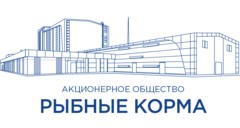 Крупный современный технологичный завод по производству кормов для аквакультуры                 и домашних животных АО "РЫБНЫЕ КОРМА" формирует команду активных, целеустремленных и ответственных сотрудников. Мы предлагаем стабильность, социальную защиту и карьерный рост в надёжной и перспективной компании для тех, кто хочет достойно зарабатывать, профессионально развиваться и строить свою карьеру вместе с нами!«Оператор линии экструдирования» - заработная плата по результатам собеседованияОбязанности:вести технологический процесс получения экструзионных продуктов (корм для аквакультуры и для домашних животных) в экструзионных установках; вести расчеты требуемого количества сырья и вспомогательных материалов, контролировать правильность дозирования компонентов сырья;подготавливать материалы к переработке, проводить отбор проб; обеспечивать качество экструзионных продуктов в соответствии с техническими условиями;обеспечивать бесперебойную работу экструдера в заданном режиме, регулировать его работу по показаниям контрольно-измерительных приборов, устранять мелкие неисправности в работе обслуживаемого оборудования.Требования:образование не ниже среднего профессиональногоопыт работы от 3 лет на производстве сухих кормов для аквакультуры, непродуктивных животных будет являться преимуществом;
опыт работы от 3 лет на экструдерах других производств;удостоверение по профессии "Машинист экструдера".​​​​​​​Условия:оформление в соответствии с Трудовым кодексом РФ;официальная заработная плата;бесплатная доставка корпоративным транспортом;спецодежда;страхование жизни;работа в комфортных условиях нового здания в окружении опытных профессионалов. Контактная информация:Менеджер по персоналу       aladzheva@fish-feed.ru+7 (851)2 666847, удобное время для звонка с 09.00. до 18.00, перерыв с 13.00 до 14.00Мы уверены в том, что забота о людях и их профессиональном развитии является залогом высокого качества нашей продукции и роста благосостояния!